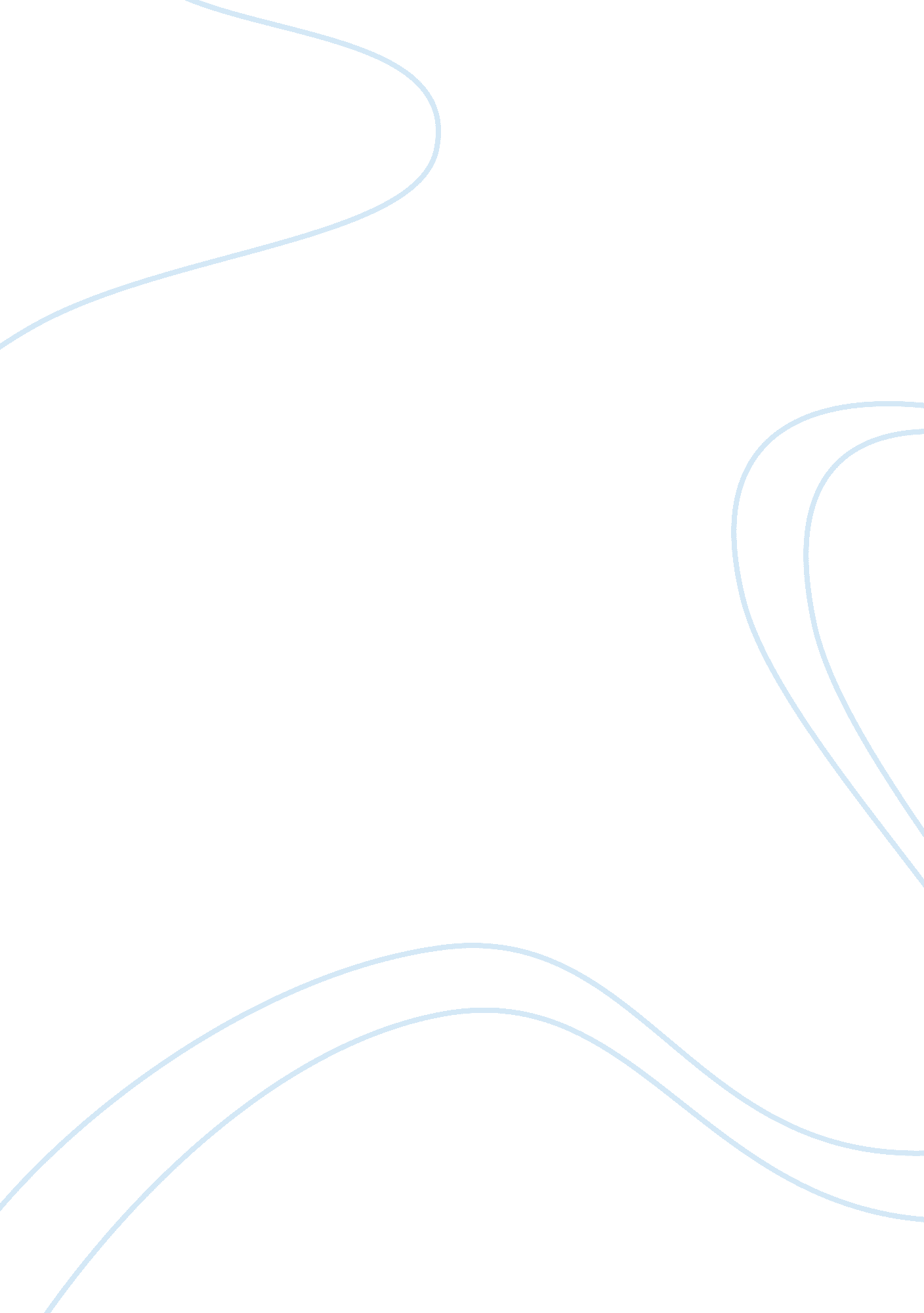 Popular mediaMedia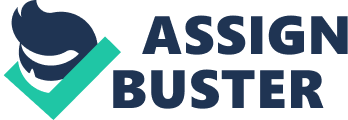 Running head: MASS MEDIA AND POPULAR AMERICANCULTUREMass media and popular American Culture Team B University of Phoenix In the last 50 years the mass media has grown exponentially with the advancement oftechnology. Our society has come a long way since the telegraph and the newspaper. The most used source of media today is the television. In today’s society over 250 billion hours of television is viewed annually by Americans. Children are exposed to more than 40, 000 ads a year, and this number is climbing. Americans as a whole are exposed to thousands of images of sex, crime, advertisements, celebrity news, hidden subliminal messages and much more. Today’s society is not aware of the negative influences we expose ourselves and our children to on a daily basis. Surprisingly enough, 95% of the media is owned by only 5 companies, which are, Time Warner, Viacom, Vivendi Universal, Walt Disney, and News Corp. These companies own the major entertainment theme parks, movie studios, radio broadcast networks, and sports entertainment. These superior companies also own integrated telecommunications, wireless phones, video game software, electronic media themusicindustry and more. In earlier years there was diversity in companies, now there are just a few that have the power to influence the minds of your children. When children constantly watchviolenceand negative images over and over again it becomes traumatic on their psyche. Television is shaping the way young Americans think. Therefore they grow up thinking they have to look a certain way to fit in today’s society. We need to develop a mind of our own or we will become a culture filled with zombies with low IQ’s. As one examines the relationship between the media and popular culture it is evident that the affects of the media has had a great impact. The popular culture before the media was somewhat simple. The pop culture was primarily dictated by the elite and the religious sector. As time progressed pop culture began to be influenced more by certain types of media. One form that had a great impact on pop culture was movable print. Movable print opened the door to masscommunicationin 15th century by allowing information to be printed for the emerging middle class. This new age in pop culture gave way to the spread of illiteracy and the emergence of trade in the western civilization. As pictorial printing emerged so did theeducationof the lower classes. This new form of media was mass produced and allowed the door to be open for the mass movement and change in popular culture. The Reformation, led by Martin Luther was the first form of a mass movement influenced by mass communication. Along with this development was the ability to distribute new religious thoughts and ideas the masses, which in turn allowed people to begin to develop individual ideas on religion. As pop culture became more influenced by mass communication, more people learned to read and write. The Reformation can basically be credited to the start of mobilizing the masses and industrialization. As one examines where we are as a society, one can safely say that pop culture is greatly influenced by all forms of media. This idea will explored throughout this paper and how it relates to enculturation. The relationships among the media, advertising and the formation of normative cultural values are very important in the 20th century. Without putting them together to have the success that comes to many movies, business, and some of the top celebrities would make things a lot harder. The media is a good tool if used properly but can as we have seen make things bad for some people and their businesses. At the start the use of the media was to entertain as well as inform. The base ball games started off on the radio and after sometime TV became black and white. Then the idea came that there are people looking at these shows and the thought of advertising came into play. This enhanced television because now not only do you have people being entertained but now you can give ideas that could offer big bucks for business. If in this day and time we did not have the media to inform us as we need to be, how would we know that there is a new cold bug or that the weather is not going to be good on Sunday. The media is a very import to us in the 20th century without it how would things be if they were to go on as they are now. The media was used to inform us that Toyota the car company has several cars having trouble with their gas pedal getting stuck. This was important to know because if not then people all over the world would have had these issues with the cars and not have know that this needed to be fixed right away. But in turn Toyota used the media and advertising to get sales back up after the issues slowed down sales. The haste of technology has impacted our society and helpedglobalizationmove a little quicker. Although, the internet may seem to be taken away the personal part of communicating, it has globalized our country by having the opportunity to communicate with other countries around the world. The impact of a growing business is better known as face book. One of the largest most recognized websites that is very helpful in communicating with others around the world. Today’s popular culture has made face book one of the newest and innovated ways to communicate with friends andfamilyat are long distance. In a way the internet has globalized and helped our country to become one by simply communicating with one other through this known site. Although, it may not be face to face round table discussion but it helps us in all ways possible. Popular culture has made this website a sophisticated site where all can be a part of. However, face book does have its changelings because it takes away from interpersonal communication restrictions. Cheryl stated “ Technology's influence on interpersonal relationships is both positive and negative. The important thing to remember in forming a virtual relationship is not to lose sight of the fact that it is virtual reality. It is also important to maintain real relationships as well to keep a proper balance”. I believethis is true to the fact because of this technology people tend to forget about the true meaning of interpersonal communication, meaning communicating face to face. Everyone has their own opinions about both the positives and the negatives of mass media and its’ affects on popular culture. In the end it all comes down to the individual’s values and their perception on what is current and popular to them. It is the parent’sresponsibilityto teach their children about their heritage and culture, but sometimes that does not happen, and the child has to decide for his or her self what mass media and popular culture is good or bad in the aspect of the affects it has on them. Education has and always be the defining factor for our future and the future of mass media and pop culture. References Herr, Ph. D. , N. (). Television &Health. Retrieved from http://www. csun. edu/science/health/docs/tv. html Rayuso, . (Copyright © 2010 ). Mass Media Influence on Society77. Hubpages Inc. and respective owners. Retrieved from http://hubpages. com/hub/Mass-Media-Influence-on-Society William, Cheryl (2002). Http://www. Helium. com 